Our God, to whom we turn      Hymnal 1982 no. 681   Melody: O Gott, du frommer Gott     6 7. 6 7. 6 6. 6 6.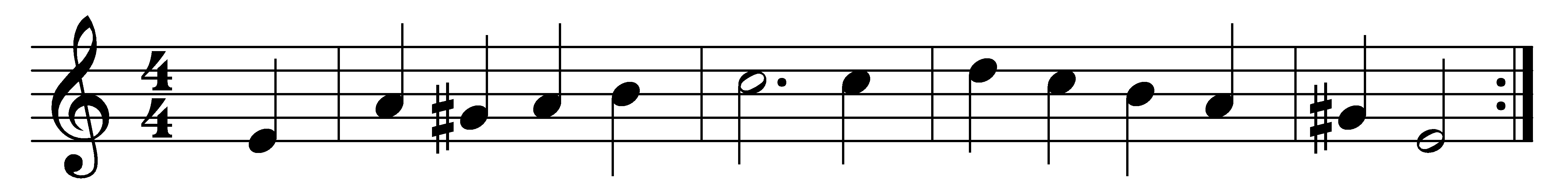 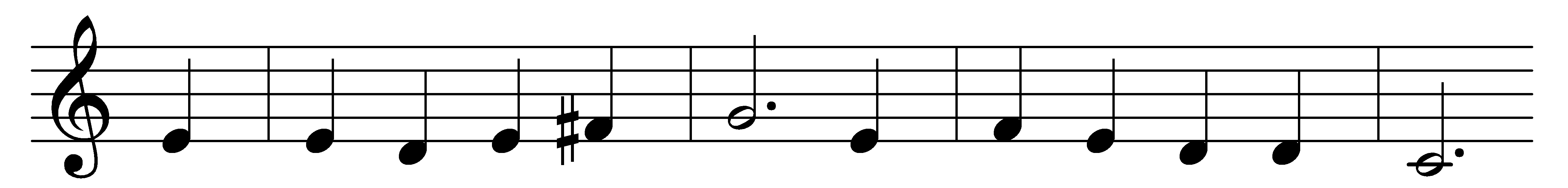 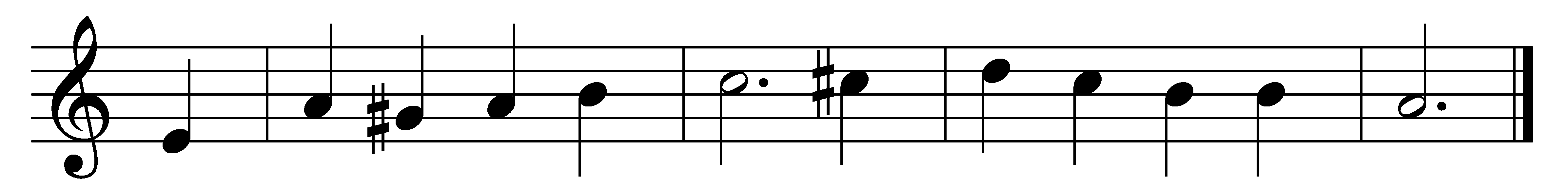 Our God, to whom we turnwhen weary with illusion,whose stars serenely burnabove this earth’s confusion,thine is the mighty plan,the steadfast order surein which the world began,endures, and shall endure.Thou art thyself the truth;though we who seek to find theehave tried, with thoughts uncouth,in feeble words to bind thee,it is because thou artwe’re driven to the quest;till truth from falsehood part,our hearts can find no rest.All beauty speaks of thee:the mountains and the rivers,the line of lifted sea,where spreading moonlight quivers,the hymns thy people raise,the psalms and anthems strong,hint at the glorious praiseof thy eternal song.Where goodness comes to lightwe glimpse thy plan unfolding;where justice wins its fightthou art the Kingdom molding;the blood of friend as signof love for comrade spilt,reflects the vast designby which thy house is built.Thou hidden fount of love,of peace, and truth, and beauty,inspire us from abovewith joy and strength for duty.May thy fresh light arisewithin each clouded heart,and give us open eyesto see thee as thou art.Words: Edward Grubb (1854-1939)Music: Melody from Neu ordentlich Gesangbuch, 1646, harmony by Johann Sebastian Bach (1685-1750)